ΜΟΡΦΩΤΙΚΟΣ ΠΟΛΙΤΙΣΤΙΚΟΣ  & ΑΘΛΗΤΙΚΟΣ  ΣΥΛΛΟΓΟΣ ΚΑΛΑΜΠΑΚΙΟΥ                                                  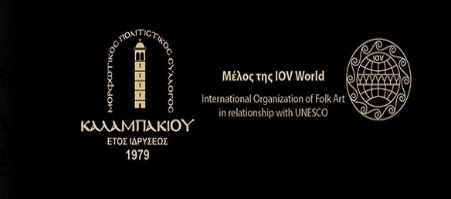             ΝΟΜΟΥ ΔΡΑΜΑΣ		                                                                                       ΜΕΛΟΣ ΤΟΥ ΠΑΓΚΟΣΜΙΟΥ ΟΡΓΑΝΙΣΜΟΥ ΧΟΡΟΥ & ΛΑΙΚΗΣ ΤΕΧΝΗΣ (IOV     WORLD) ΣΕ ΛΕΙΤΟΥΡΓΙΚΕΣ ΣΧΕΣΕΙΣ ΜΕ  ΤΗΝ UNESCOΤΑΧ. ΔΙΕΥΘ: ΚΑΛΑΜΠΑΚΙ 66031 ΔΡΑΜΑ 						                                                                                                              ΤΗΛ. & : fax: 2521051051Website: www.politismoskalabaki.gr				 Email : mpskalampaki@gmail.com                                                                                               Καλαμπάκι   __ /__ /2020                           Τηλ. 2521052239ΕΡΓΟ:		«Αγορά παραδοσιακών φορεσιών και κοσμημάτων, τεχνικού και λοιπού εξοπλισμού, ανακαίνιση κτιρίου, μόνωση ταράτσας και εγκατάσταση κλιματισμού».ΥΠΟΕΡΓΟ 4:	«Ανακαίνιση κτιρίου, μόνωση ταράτσας και εγκατάσταση κλιματισμού στο κτίριο όπου στεγάζεται ο Μορφωτικός Πολιτιστικός & Αθλητικός Σύλλογος Καλαμπακίου ( Μ.Π.Α.Σ.Κ).ΧΡΗΜΑΤΟΔΟΤΗΣΗ: CLLD LEADER νομού Δράμας (υπομέτρο 19.2 του ΠΑΑ 2014-2020)ΠΡΟΫΠΟΛΟΓΙΣΜΟΣ: 93.065,97ΕΝΤΥΠΟ ΟΙΚΟΝΟΜΙΚΗΣ ΠΡΟΣΦΟΡΑΣΤης εργοληπτικής επιχείρησης ή κοινοπραξίας, εργοληπτικών επιχειρήσεων ……………………………………………………………………………………………………………………………………………………………….………………………………………………………………………………………………………………………………………………………………………………………………………………………………………………………………………………………………………………………………………………………………………………………………με έδρα τ………………………………….…………………….…………οδός …………………………………………………………αριθμ…………………… Τ.Κ. ……………….…………Τηλ. …………………….………….Fax…………………..………… Προς: Το Μορφωτικό Πολιτιστικό και Αθλητικό Σύλλογο Καλαμπακίου για την Επιτροπή Διαγωνισμού του προαναφερόμενου έργου______________________________________________________________________________________________Αφού έλαβα γνώση της Διακήρυξης της Δημοπρασίας του έργου που αναγράφεται στην επικεφαλίδα και των λοιπών στοιχείων Δημοπράτησης, καθώς και των συνθηκών εκτέλεσης του έργου αυτού, υποβάλλω την παρούσα προσφορά και δηλώνω ότι αποδέχομαι πλήρως και χωρίς επιφύλαξη όλα αυτά και αναλαμβάνω την εκτέλεση του έργου με τo ακόλουθοo ποσοστό έκπτωσης επί του Τιμολογίου Μελέτης και του Προϋπολογισμού Μελέτης.ΠΡΟΣΦΕΡΩΕΚΠΤΩΣΗ   …………………………………………………………………………… (ΟΛΟΓΡΑΦΩΣ)        …………………………………………………………………………… (ΑΡΙΘΜΗΤΙΚΟΣ)Ο/Η ΠΡΟΣΦΕΡ…...(Ονοματεπώνυμο υπογραφόντων και σφραγίδα οικονομικού φορέα)